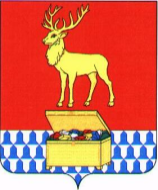 СОВЕТ КАЛАРСКОГО МУНИЦИПАЛЬНОГО ОКРУГАЗАБАЙКАЛЬСКОГО КРАЯРЕШЕНИЕ13 августа 2021 года 								№ 116с. ЧараОб утверждении порядка учета предложений гражданпо проектам муниципальных правовых актов, внесения изменений и дополнений в муниципальные правовые акты Каларского муниципального округа Забайкальского края, а также порядке участия граждан в их обсужденииРуководствуясь ст. 44 Федерального закона от 06.10.2003 № 131-ФЗ «Об общих принципах организации местного самоуправления в Российской Федерации», уставом Каларского муниципального округа Забайкальского края,  Совет    Каларского   муниципального    округа  Забайкальского краяр е ш и л:1. Утвердить порядок учета предложений граждан Каларского муниципального округа Забайкальского края по проектам муниципальных правовых актов, внесения изменений и дополнений в муниципальные правовые акты, а также порядке участия граждан в их обсуждении. 2.    Со дня вступления в силу настоящего решения отменить решение Совета муниципального района «Каларский район»:- от 02.06.2006г. № 156 «О порядке учета предложений граждан по проектам решений Совета муниципального района «Каларский район» «О принятии устава муниципального района «Каларский район» или «О внесении изменений и дополнений в устав муниципального района «Каларский район» и участия в обсуждении».3. Настоящее решение вступает в силу на следующий день после дня его официального опубликования (обнародования) на официальном сайте Каларского муниципального округа Забайкальского края.Глава Каларского муниципальногоокруга Забайкальского края						С.А.	Климович УТВЕРЖДЕНрешением Совета Каларского муниципального округа Забайкальского края от 13 августа 2021 годаПОРЯДОК УЧЕТА ПРЕДЛОЖЕНИЙ ГРАЖДАНПО ПРОЕКТАМ МУНИЦИПАЛЬНЫХ ПРАВОВЫХ АКТОВ, ВНЕСЕНИЯ ИЗМЕНЕНИЙ И ДОПОЛНЕНИЙ В МУНИЦИПАЛЬНЫЕ ПРАВОВЫЕ АКТЫ КАЛАРСКОГО МУНИЦИПАЛЬНОГО ОКРУГА ЗАБАЙКАЛЬСКОГО КРАЯ, А ТАКЖЕ ПОРЯДКЕ УЧАСТИЯ ГРАЖДАН В ИХ ОБСУЖДЕНИИПорядок учета предложений граждан Каларского муниципального округа Забайкальского края по проектам муниципальных  правовых актов, внесения изменений и дополнений в муниципальные  правовые  акты, а также порядке участия граждан в их обсуждении разработан в соответствии с требованиями статьи 44 Федерального закона от 6 октября 2003 года №131-ФЗ «Об общих принципах организации местного самоуправления в Российской Федерации» и регулирует порядок учета предложений по проектам муниципальных правовых актов,  внесения изменений и дополнений в муниципальные правовые акты, а также порядок участия граждан Каларского муниципального округа Забайкальского края в их обсуждении. ОБЩИЕ ПОЛОЖЕНИЯПредложения об изменениях и дополнениях к опубликованному проекту муниципального правового акта, вносятся:гражданами Российской Федерации, проживающими на территории Каларского муниципального округа Забайкальского края и обладающими избирательным правом, в порядке индивидуальных и коллективных обращений;общественными объединениями;органами территориального общественного самоуправления.1. 1. Население Каларского муниципального округа Забайкальского края вправе участвовать в обсуждении опубликованного  проекта муниципальных правового акта, либо проекта изменений и дополнений в муниципальные правовые акты. Предложения вносятся по результатам:1) проведения собраний (конференций) граждан;2) проведения публичных слушаний.1.2. Предложения об изменениях и дополнениях к проектам муниципальных правовых актов, либо проекта изменений и дополнений в муниципальные правовые акты, излагаются в письменном виде и передаются в Совет Каларского муниципального округа Забайкальского края.ПОРЯДОК ВНЕСЕНИЯ ГРАЖДАНАМИ КАЛАРСКОГО МУНИЦИПАЛЬНОГО ОКРУГА ЗАБАЙКАЛЬСКОГО КРАЯ ПРЕДЛОЖЕНИЙ ПО ПРОЕКТУГраждане, жители Каларского муниципального округа Забайкальского края, обладающие избирательным правом, вправе принять участие в обсуждении проекта посредством внесения предложений.2.1. В течение 20 дней со дня официального опубликования (обнародования) проекта граждане вправе вносить в Совет Каларского муниципального округа Забайкальского края свои предложения, оформленные в письменной форме, по проекту в следующем порядке:1) предложения должны содержать:- ссылки на абзац, пункт, часть, статью проекта;- текст проекта;- текст предложения к проекту и его обоснования;- текст проекта с учетом предложений;2) в предложениях должны быть указаны:- фамилия, имя, отчество гражданина (наименование общественного объединения, органа территориального общественного самоуправления);- адрес регистрации гражданина (юридический адрес общественного объединения, органа территориального общественного самоуправления);- личная подпись гражданина (председателя общественного объединения, руководителя территориального общественного самоуправления, с подтверждением полномочий).2.2.   Предложения направляются по адресу: 674150 Забайкальский край, Каларский  район, с.Чара, пер.Пионерский, д.8, каб. №21.ПОРЯДОК РАССМОТРЕНИЯ ПРЕДЛОЖЕНИЙ ГРАЖДАН ПО ПРОЕКТУ3.1. Поступившие в Совет Каларского муниципального округа Забайкальского края предложения по проекту подлежат регистрации по форме (приложение № 1).3.2. Поступившие предложения выносятся для рассмотрения на заседание Совета Каларского муниципального округа Забайкальского края, которое проводится не ранее чем через 30 дней со дня официального опубликования (обнародования) проекта.3.3. Предложения, представленные с нарушением порядка и сроков, рассмотрению не подлежат.3.4. Инициаторы предложений вправе присутствовать, принимать участие в обсуждении своих предложений на заседании рабочей группы, для чего они заблаговременно информируются о месте, дате и времени заседания рабочей группы.УЧАСТИЕ ГРАЖДАН КАЛАРСКОГО МУНИЦИПАЛЬНОГО ОКРУГА ЗАБАЙКАЛЬСКОГО КРАЯВ ОБСУЖДЕНИИ ПРОЕКТА НА ПУБЛИЧНЫХ СЛУШАНИЯХ4.1. Публичные слушания проводятся в случаях и в порядке, предусмотренных Федеральным законом от 06.10.2003 N 131-ФЗ «Об общих принципах организации местного самоуправления в Российской Федерации».Участие граждан, жителей Каларского муниципального округа Забайкальского края в обсуждении проекта на публичных слушаниях осуществляется путем опубликования в газете «Северная правда» информации о дате проведения публичных слушаниях, адреса и времени проведения, организатора проведения публичных слушаний.4.2. Результаты публичных слушаний по проектам муниципальных правовых актов, внесение и изменений и дополнений в муниципальный  правовой акт, оформляется Протоколом.4.3. Результаты проведения публичных слушаний, внесенные изменения и дополнения подлежат обязательному опубликованию (обнародованию) принятых предложений (включенных в текст соответствующего решения Совета Каларского муниципального округа Забайкальского края) и рассмотрению Советом Каларского муниципального округа Забайкальского края.Приложение N 1к решению Совета Каларского муниципального округа Забайкальского края от 13 августа 2021 годаФОРМА УЧЕТАПРЕДЛОЖЕНИЙ ГРАЖДАН, ЖИТЕЛЕЙ КАЛАРСКОГО МУНИЦИПАЛЬНОГО ОКРУГА ЗАБАЙКАЛЬСКОГО КРАЯ ПО ПРОЕКТУ МУНИЦИПАЛЬНЫХ ПРАВОВЫХ  АКТОВ,    ВНЕСЕНИЯ ИЗМЕНЕНИЙ И ДОПОЛНЕНИЙ В ПРОЕКТ МУНИЦИПАЛЬНОГО  ПРАВОВОГО  АКТА КАЛАРСКОГО МУНИЦИПАЛЬНОГО ОКРУГА ЗАБАЙКАЛЬСКОГО КРАЯ__________________________________________N п/пинициатор внесения предложенийдата внесенияабзац, пункт, часть, статьяТекст проектатекст предложенияТекст проекта с учетом внесенного предложенияпримечание12345678